Информация о библиотеке МБДОУ «Детский сад с. Кариновка»Программно-методическое обеспечение образовательной области«Социально - коммуникативное развитие»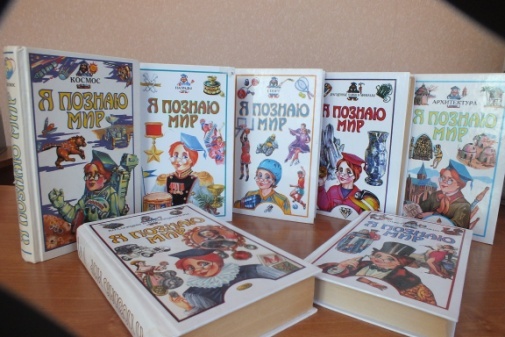 Игровая деятельность в детском саду. — Губанова Н. Ф М.: Мозаика-Синтез, 2006-2010.Развитие игровой деятельности. Система работы в первой младшей группе детского сада. — Губанова Н. Ф.  М.: Мозаика-Синтез, 2007-2010.  Развитие игровой деятельности. Система работы во второй младшей группе детского сада. — Губанова Н. Ф.  М.: Мозаика-Синтез, 2008-2010, Дни воинской славы. Патриотическое воспитание дошкольников. — Зацепина М. Б.  М.:Мозаика-Синтез, 2008-2010.Творим и мастерим. Ручной труд в детском саду и дома.- Куцакова Л. В. М.: Мозаика-Синтез, 2007-2010. Нравственное воспитание в детском саду.- Петрова В. И., Стульник Т.Д М.: Мозаика-Синтез,2006-2010. Этические беседы с детьми 4-7 лет. —  Петрова В. И., Стульник Т. Д М.: - Мозаика-Развитие игровой деятельности. Система работы в средней группе детского сада. -       Гу6анова Н. Ф М,: Мозаика-Синтез, 2009-2010.Воспитательная система «Маленькие Россияне». Программа нравственно – патриотического воспитания дошкольников.  - . М. Арапова – Пискарёва Н. А. Социально-нравственное воспитание детей 5-7 лет- Мулько И.Ф.Основы безопасности  детей  дошкольного возраста. – Авдеева Н.Н., Князева О.Л., Стеркина Р.Б. «Познавательное развитие»Ребенок и окружающий мир. — Дыбина О. Б.  М.: Мозаика-Синтез, 2005-2010.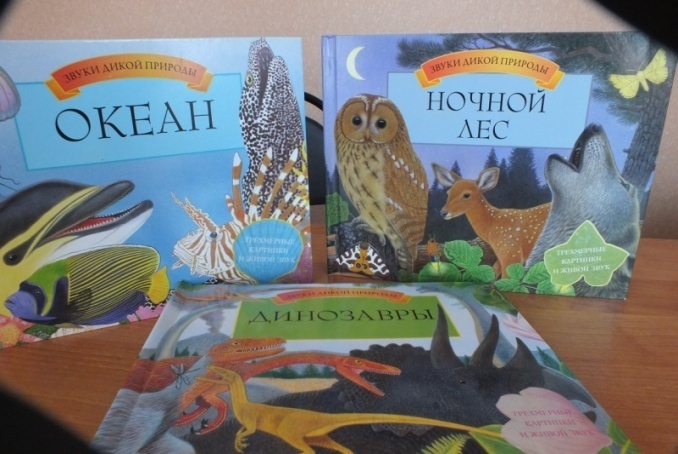  Предметный мир как средство формирования творчества детей.- Дыбина О. Б.  М., 2002.Что было до... Игры-путешествия в прошлое предметов. — Дыбина О. Б. М„ 1999. Предметный мир как источник познания социальной действительности. — Дыбина О. Б.Экспериментирование с живой и неживой природой, О.А. Зыкова, М.: «ЭЛТИ-КУДЕЦ»,2012Познавательно-исследовательская деятельность дошкольников Н.Е.Веракса, О.Р.Галимов.  - М., «Мозаика-Синтез», 2012;Методика экологического воспитания в детском саду, -  С.Н. Николаева Мозаика-Синтез, 2008;Программно-методическое обеспечение образовательной области 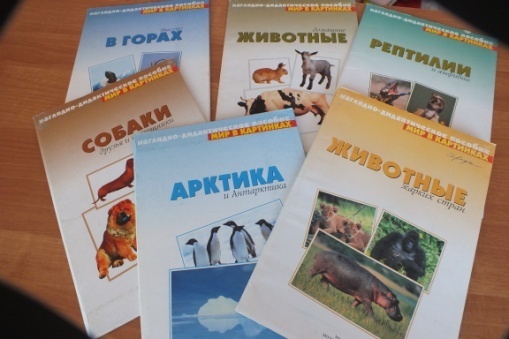 «Речевое развитие»Коммуникация, развитие речи и общения детей,  В.В.Гербова,  М., «Мозаика-Синтез»,2013;Развитие речи в детском саду. — .В. Гербова , М.: Мозаика-Синтез, 2005.Занятия по развитию речи в первой младшей труппе детского сада.  В.В. Гербова , —М.; Мозаика-Синтез, 2007-2010.. Занятия по развитию речи в средней группе детского сада. — В.В.Гербова, М.: Мозаика- Синтез, 2008-2010.Занятия по развитию речи в старшей группе детского сада.- В.В.Гербова, М.: Мозаика-  Синтез, 2007-2010. Правильно ли говорит ваш ребенок. — А.И. Максаков М.; Мозаика-Синтез. 2005-2010.Воспитание звуковой культуры речи дошкольников,— А.И. Максаков,   М.; Мозаика-  Синтез, 2005-2010. Приобщение детей к художественной литературе.  — В.В. Гербова М.: Мозаика-Синтез, 2005-2010.Книга для чтения в детском саду и дома.  Хрестоматия. 2-4 года / Сост. В П. Ильчук и др.  -  Книга для чтения в детском саду и дома. Хрестоматия. 4-5 лет / Сост. В П. Ильчук и«Художественно- эстетическое развитие»От навыков к творчеству: обучение детей 2-7 лет технике рисования. — Баранова Е, В., Савельева А. М М.: Мозаика-Синтез, 2009-2010.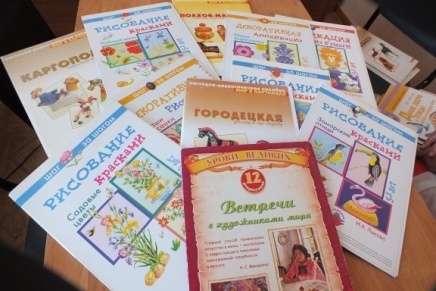  Занятия по изобразительной деятельности во второй младшей детского сада. Конспекты занятий. — Комарова Т. С.  М.: Мозаика-Синтез, 2007-2010. Занятия по изобразительной деятельности в старшей группе детского сада. Конспекты занятий. — Комарова Т. С. М.: Мозаика-Синтез, 2008-2010.Изобразительная деятельность в детском саду. —       Комарова Т. С.  М.: Мозаика- Синтез, 2005-2010.Детское художественное творчество. — Комарова Т. С. М.: Мозаика-Синтез, |К-2010.Коллективное творчество дошкольников. -М., 2005. Комарова Т. С, Савенков А. И. Народное искусство в воспитании детей / Под ред. Т. С. Комаровой. - М, 2005.Декоративная лепка в детском саду / Под ред. М. Б. Зацепиной . М., «Физическое развитие»Физкультурные занятия в детском саду. Вторая младшая группа. — Пензулаева Л. И. М.:Мозаика-Синтез, 2009-2010.Физкультурные занятия в детском саду. Старшая группа. - Пензулаева Л.И. М.: Мозаика-Синтез, 2010.Методика физического воспитания. — Степаненкова Э. Я М., 2005.Методика проведения подвижных игр. — Степаненкова Э. Я. М.: Мозаика-Синтез, 2008-Физическое воспитание в детском саду,  Степаненкова Э. Я. М.:Мозаика-Синтез, 2005-10.                                         Детская художественная литература1.Белоснежка и семь гномов ООО «Детский мир» 2010г.2.Весёлая книга для малышей ООО«Издательство РОССА».3. В лесу « Издательство Малыш» М 1988г.4.Заюшкина избушка. ООО «Издательство Фламинго»,2013г.5.Корней  Чуковский « Бармалей».6. Корней  Чуковский «Телефон».7. Корней  Чуковский «Тараканище».8. Корней  Чуковский «Мойдодыр» . Москва «Издательство Стрекоза».9.Корней  Чуковский «Айболит».10.А.Барто « Игрушки».11.Русские народные сказки .ЭСКИМО Москва 2011г.12. Русские народные сказки  ООО  «Издательство АСТ».13. Стихи с улыбкой « Издательство Самовар» 1990г.14.Считалочки   « Издательство Самовар» .15.Лев Толстой «Три медведя». Москва «Детская литература» 1988г.16. Сказки Терем теремок. ООО «Издательство Фламинго» 2010.17. К Ушинский «Четыре желания».18. Л Воронкова  «Маша растеряша»  .Москва «Издательство Стрекоза».19. Усатые няньки . Москва АСТ ПРЕСС.20.Лисичка-сестричка и серый волк. Москва «Издательство Стрекоза.21.Лучшие сказки . «Издательство Слово А» 2009г.22.Весёлая книга для малышей . ООО «Издательство РОССА».23.Сказки про зверей .ООО «АСТ ПРЕСС КНИГА». Москва 2014г.24. Сказка на каждый вечер . «Издательство ОМЕГА .2000г.25.Э. Успенский . «Крокодил Гена и его друзья. «Издательство Самовар» 1996г.                                                Периодические издания1.  Журнал "Дошкольное воспитание" №1-12-2011, №1-12-2012, №1-12-2013, №1-12-2014, «1-15-20152. Журнал «Воспитатель» № 1-12-2013, №1-12-2014, №1-12-2015,№1-4-20163. Газета «Светлый путь ».                                                 Электронный ресурс1. Компакт-диск «С опытом лучших ДОУ».2. Как составить образовательную программу ДОУ.3.Наглядные пособия для ДОУ.